ด้วย ข้าพเจ้า……………………………………….…….……สังกัดหน่วยงาน………..………………………………… มีความประสงค์จะขอสมัครรับทุนสนับสนุนการนำเสนอผลงานวิจัยในต่างประเทศสำหรับคณาจารย์คณะวิทยาศาสตร์ โดยมีรายละเอียด ดังนี้ส่วนหัวหน้าหน่วยงานสังกัดกรอกส่วนคณะวิทยาศาสตร์กรอกเท่านั้น 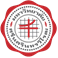 	บันทึกข้อความ	บันทึกข้อความ	บันทึกข้อความส่วนงานส่วนงานส่วนงาน	คณะวิทยาศาสตร์ ภาควิชา ... โทร. .......	คณะวิทยาศาสตร์ ภาควิชา ... โทร. .......	คณะวิทยาศาสตร์ ภาควิชา ... โทร. .......ที่(ออกเลข หนังสือของภาคฯได้ค่ะ)(ออกเลข หนังสือของภาคฯได้ค่ะ)(ออกเลข หนังสือของภาคฯได้ค่ะ)วันที่(ลงวันที่ได้ค่ะ เนื่องจากเอกสารสิ้นสุดที่คณะฯ) เรื่องเรื่องขอสมัครรับทุนสนับสนุนการนำเสนอผลงานวิจัยในต่างประเทศสำหรับคณาจารย์
คณะวิทยาศาสตร์ ขอสมัครรับทุนสนับสนุนการนำเสนอผลงานวิจัยในต่างประเทศสำหรับคณาจารย์
คณะวิทยาศาสตร์ ขอสมัครรับทุนสนับสนุนการนำเสนอผลงานวิจัยในต่างประเทศสำหรับคณาจารย์
คณะวิทยาศาสตร์ ขอสมัครรับทุนสนับสนุนการนำเสนอผลงานวิจัยในต่างประเทศสำหรับคณาจารย์
คณะวิทยาศาสตร์ เรียน	รองคณบดีฝ่ายวางแผนและวิจัยเรียน	รองคณบดีฝ่ายวางแผนและวิจัยเรียน	รองคณบดีฝ่ายวางแผนและวิจัยเรียน	รองคณบดีฝ่ายวางแผนและวิจัยเรียน	รองคณบดีฝ่ายวางแผนและวิจัยเรียน	รองคณบดีฝ่ายวางแผนและวิจัย1.ข้าพเจ้ามีความประสงค์เข้าร่วมงานประชุมวิชาการ ชื่อผลงานวิจัยเรื่อง “……………………………………………………”ในงานประชุม …………………………………………………………………………………………… ระยะเวลาในการจัดงานประชุม ...................................... ประเทศ...............................ประเภทการนำเสนอผลงาน    บรรยาย       โปสเตอร์ 2.ข้าพเจ้าขอสมัครรับทุน เนื่องเป็นเพราะ ไม่ได้รับสนับสนุนจากสถาบันยุทธศาสตร์ทางปัญญาและวิจัย ซึ่งได้ดำเนินการขอสมัครเมื่อ............ ไม่ได้รับสนับสนุนจากบัณฑิตวิทยาลัย ซึ่งได้ดำเนินการขอสมัครเมื่อ............ ไม่ได้รับสนับสนุนเนื่องเป็นเพราะเหตุผลอื่นๆ (โปรดระบุ) ...........................................................3.ข้าพเจ้าได้แนบเอกสารซึ่งประกอบด้วยเอกสาร ดังต่อไปนี้ 4.ข้าพเจ้าได้รับเงินสนับสนุนจากภาควิชา โดยอ้างอิงมติพิจารณาอนุมัติสนับสนุนจากที่ประชุมของหน่วยงานในวันที่ ...........................5.ข้าพเจ้าได้ทำความเข้าใจกับหลักเกณฑ์การพิจารณาทุนฯ เงื่อนไขการขอรับทุน และยอมรับผลการพิจารณาจากมติจากที่ประชุมคณะกรรมการประจำวิทยาศาสตร์ โดยให้ถือเป็นที่สิ้นสุดจึงเรียนมาเพื่อโปรดพิจารณาดำเนินการต่อไป(............................................)ผู้ขอรับทุนเรียน รองคณบดีฝ่ายวางแผนและวิจัย หน่วยงานเห็นชอบให้ ..........(อาจารย์ผู้ขอรับทุน)................. ไปเสนอผลงานวิจัย ดังข้อมูลที่กล่าวไว้เบื้องต้น โดยที่ประชุมคณะกรรมการหน่วยงาน เมื่อ วันที่ ......................  ได้มีมติอนุมัติเงินทุนสนับสนุนไปเสนอผลงานเป็นจำนวน ............................ โดยเบิกจ่ายจากงบประมาณส่วนหน่วยงาน  เบิกจ่ายจากเงินรายได้หน่วยงาน ปีงบประมาณ ................. หน่วยงานมีความประสงค์ขอยืมเงินจากคณะวิทยาศาสตร์ โดย ขอคืนในปีงบประมาณถัดไป เรียน รองคณบดีฝ่ายวางแผนและวิจัย หน่วยงานเห็นชอบให้ ..........(อาจารย์ผู้ขอรับทุน)................. ไปเสนอผลงานวิจัย ดังข้อมูลที่กล่าวไว้เบื้องต้น โดยที่ประชุมคณะกรรมการหน่วยงาน เมื่อ วันที่ ......................  ได้มีมติอนุมัติเงินทุนสนับสนุนไปเสนอผลงานเป็นจำนวน ............................ โดยเบิกจ่ายจากงบประมาณส่วนหน่วยงาน  เบิกจ่ายจากเงินรายได้หน่วยงาน ปีงบประมาณ ................. หน่วยงานมีความประสงค์ขอยืมเงินจากคณะวิทยาศาสตร์ โดย ขอคืนในปีงบประมาณถัดไป (.....................................)หัวหน้าหน่วยงานเรียน คณบดีคณะวิทยาศาสตร์  เห็นสมควรอนุมัติ  ไม่เห็นสมควรให้อนุมัติ เรียน คณบดีคณะวิทยาศาสตร์  เห็นสมควรอนุมัติ  ไม่เห็นสมควรให้อนุมัติ (ผู้ช่วยศาสตราจารย์ ดร.ณัฐพงศ์ พินิจค้า)รองคณบดีฝ่ายวางแผนและวิจัย อนุมัติ  ไม่อนุมัติ อนุมัติ  ไม่อนุมัติ(ผู้ช่วยศาสตราจารย์ ดร.ศิรินุช เทียนรุ่งโรจน์)คณบดีคณะวิทยาศาสตร์